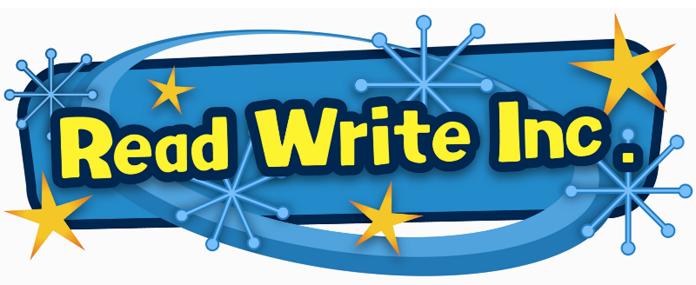 Speed sounds – the sounds that make up words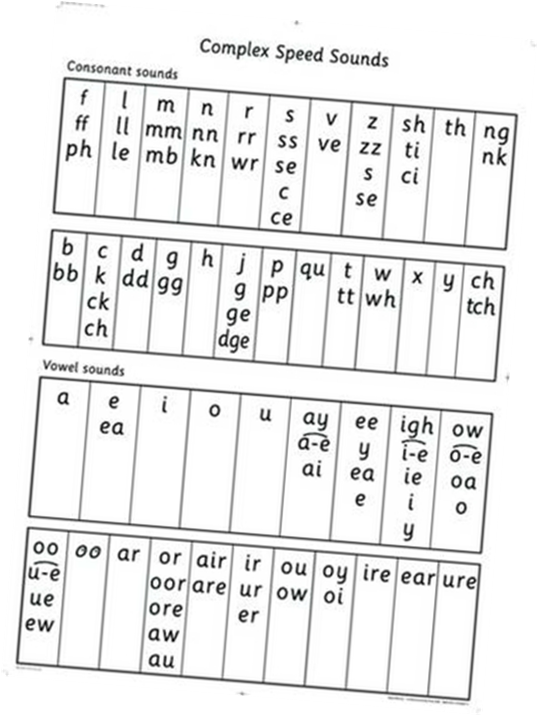 Special Friends – 2/3 letters that make one sound (ay, igh, a-e)Fred Talk- sounding out the sounds within a wordFred in your head – sounding out silently, saying the blended word aloudGreen words – words that can be sounded outRed words – tricky / High frequency words (cannot sound out)Fred Fingers – sounding out a word before recording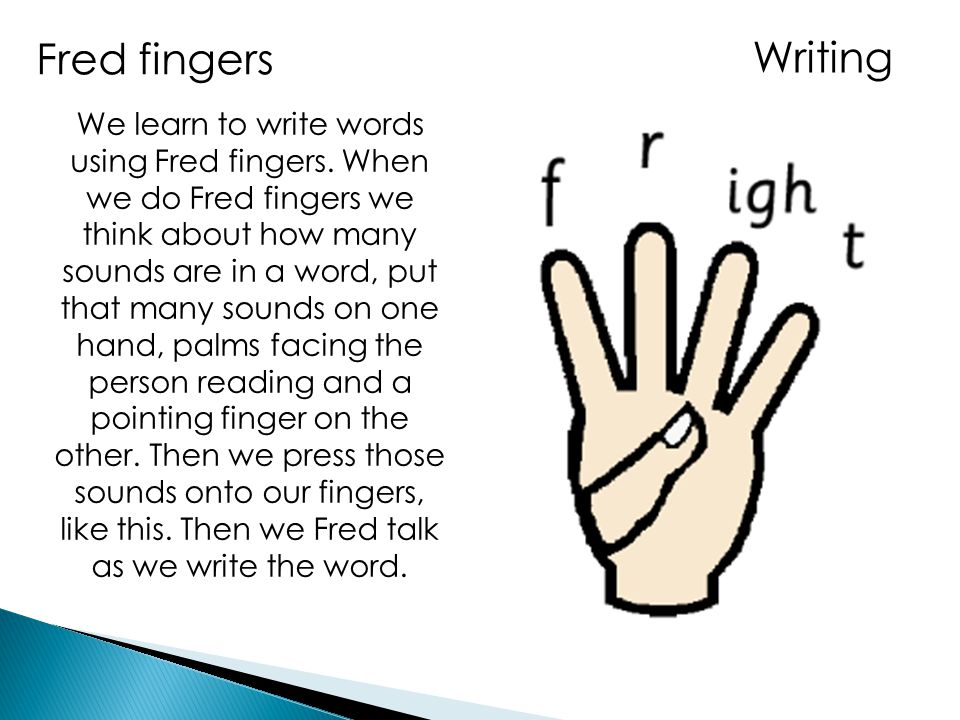 Every Thursday a book sent home based on the class based text.Questions for comprehension